Publicado en  el 27/03/2017 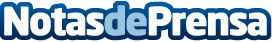 Los cambios del concepto de Patrimonio en cuatro decadas, el tema del curso de la Asociación Hispania NostraCon motivo del 40 aniversario de la formación de la asociación y con el apoyo de la Consejería de Cultura y Portavocía de la Comunidad Autónoma de la Región de Murcia, se celebra desde hoy hasta el próximo 29 de abril un curso en el Museo del Teatro Romano de Cartagena, bajo el nombre 'La evolución del concepto de Patrimonio en 40 años'Datos de contacto:Nota de prensa publicada en: https://www.notasdeprensa.es/los-cambios-del-concepto-de-patrimonio-en Categorias: Murcia Cursos http://www.notasdeprensa.es